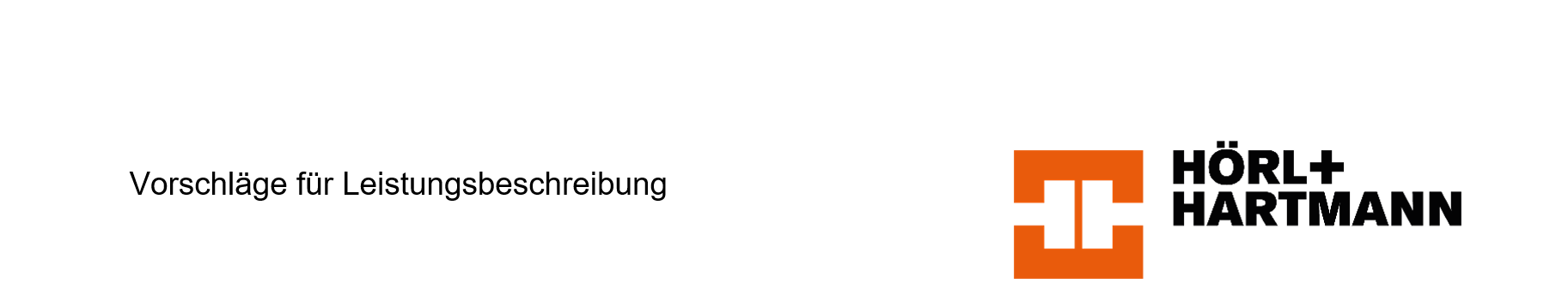 Ziegel-Rollladenkasten, selbsttragend, geschlossene AusführungFür Ziegelmauerwerk d = 300 mm           * = zutreffendes markierenZiegel-Rollladenkasten, selbsttragend, geschlossene AusführungFür Ziegelmauerwerk d = 365 mm           * = zutreffendes markierenZiegel-Rollladenkasten, selbsttragend, geschlossene AusführungFür Ziegelmauerwerk d = 425 mm           * = zutreffendes markierenZiegel-Rollladenkasten, selbsttragend, geschlossene AusführungFür Ziegelmauerwerk d = 490 mm           * = zutreffendes markierenPositionTextMengeEinheitspreisGesamtpreisZiegel-Rollladenkasten, selbsttragendgeschlossene Ausführung, d = 300 mmZiegel-RollladenkastenFür Wandstärke 300 mm, geschlossene AusführungÜber Öffnung, lichte Weite _________________ cmZubehör (vormontiert):TYP A* ohne Welle, Lagerhalter, Lager, GurtauslassTYP B* mit Gurtauslass, ohne Welle, Lagerhalter, LagerTYP C* mit Lager, Lagerhalter, Welle Gurtscheibe, Endkappe, GurtauslassTYP D* mit Lager, Lagerhalter, Gurtauslass, ohne WelleAuflagertiefe: 2 x 12 cm in Mörtelbett (mind. MG IIa); 
Mögliche Antriebe: mechanisch / elektrisch*Seitliche, wärmegedämmte Stirndeckel und Alu-Putzschiene außen, Profil-Wärmedämmung NEOPOR (WLG 030), vollgedämmte AuflagerErhöhte Eigentragfähigkeit mit hochfestem Ankermörtel verpresster, vierfacher Rundstahlbewehrung BSt IVVerfügbarer Ballenraum: 18 cm im DurchmesserSystem: Ziegel-Raffstore-/Jalousiekasten, Hörl & Hartmann Ziegeltechnik nach Angaben des Herstellers liefern und einbauen.Hersteller:Hörl & Hartmann Ziegeltechnik GmbH & Co. KGPellheimer Straße 1785221 DachauTel: 08131-555-0Fax: 08131-555-1299Angeb. Fabrikat: .............................................................Ziegel-Rollladenkasten d = 300 mmd = 300 mm; h = 300 mmAbrechnung nach Fertigmaß (Lichte Weite + Auflager)................. …St.................................................PositionTextMengeEinheitspreisGesamtpreisZiegel-Rollladenkasten, selbsttragendgeschlossene Ausführung, d = 365 mmZiegel-RollladenkastenFür Wandstärke 365 mm, geschlossene AusführungÜber Öffnung, lichte Weite _________________ cmZubehör (vormontiert):TYP A* ohne Welle, Lagerhalter, Lager, GurtauslassTYP B* mit Gurtauslass, ohne Welle, Lagerhalter, LagerTYP C* mit Lager, Lagerhalter, Welle Gurtscheibe, Endkappe, GurtauslassTYP D* mit Lager, Lagerhalter, Gurtauslass, ohne WelleAuflagertiefe: 2 x 12 cm in Mörtelbett (mind. MG IIa); 
Mögliche Antriebe: mechanisch / elektrisch*Seitliche, wärmegedämmte Stirndeckel und Alu-Putzschiene außen, Profil-Wärmedämmung NEOPOR (WLG 030), vollgedämmte AuflagerErhöhte Eigentragfähigkeit mit hochfestem Ankermörtel verpresster, vierfacher Rundstahlbewehrung BSt IVVerfügbarer Ballenraum: 21 cm im DurchmesserSystem: Ziegel-Raffstore-/Jalousiekasten, Hörl & Hartmann Ziegeltechnik nach Angaben des Herstellers liefern und einbauen.Hersteller:Hörl & Hartmann Ziegeltechnik GmbH & Co. KGPellheimer Straße 1785221 DachauTel: 08131-555-0Fax: 08131-555-1299Angeb. Fabrikat: .............................................................Ziegel-Rollladenkasten d = 365 mmd = 365 mm; h = 300 mmAbrechnung nach Fertigmaß (Lichte Weite + Auflager).................... St.................................................PositionTextMengeEinheitspreisGesamtpreisZiegel-Rollladenkasten, selbsttragendgeschlossene Ausführung, d = 425 mmZiegel-RollladenkastenFür Wandstärke 425 mm, geschlossene AusführungÜber Öffnung, lichte Weite _________________ cmZubehör (vormontiert):TYP A* ohne Welle, Lagerhalter, Lager, GurtauslassTYP B* mit Gurtauslass, ohne Welle, Lagerhalter, LagerTYP C* mit Lager, Lagerhalter, Welle Gurtscheibe, Endkappe, GurtauslassTYP D* mit Lager, Lagerhalter, Gurtauslass, ohne WelleAuflagertiefe: 2 x 12 cm in Mörtelbett (mind. MG IIa); 
Mögliche Antriebe: mechanisch / elektrisch*Seitliche, wärmegedämmte Stirndeckel und Alu-Putzschiene außen, Profil-Wärmedämmung NEOPOR (WLG 030), vollgedämmte AuflagerErhöhte Eigentragfähigkeit mit hochfestem Ankermörtel verpresster, vierfacher Rundstahlbewehrung BSt IVVerfügbarer Ballenraum: 21 cm im DurchmesserSystem: Ziegel-Raffstore-/Jalousiekasten, Hörl & Hartmann Ziegeltechnik nach Angaben des Herstellers liefern und einbauen.Hersteller:Hörl & Hartmann Ziegeltechnik GmbH & Co. KGPellheimer Straße 1785221 DachauTel: 08131-555-0Fax: 08131-555-1299Angeb. Fabrikat: .............................................................Ziegel-Rollladenkasten d = 425 mmd = 425 mm; h = 300 mmAbrechnung nach Fertigmaß (Lichte Weite + Auflager)................. Stck................................................PositionTextMengeEinheitspreisGesamtpreisZiegel-Rollladenkasten, selbsttragendgeschlossene Ausführung, d = 490 mmZiegel-RollladenkastenFür Wandstärke 490 mm, geschlossene AusführungÜber Öffnung, lichte Weite _________________ cmZubehör (vormontiert):TYP A* ohne Welle, Lagerhalter, Lager, GurtauslassTYP B* mit Gurtauslass, ohne Welle, Lagerhalter, LagerTYP C* mit Lager, Lagerhalter, Welle Gurtscheibe, Endkappe, GurtauslassTYP D* mit Lager, Lagerhalter, Gurtauslass, ohne WelleAuflagertiefe: 2 x 12 cm in Mörtelbett (mind. MG IIa); 
Mögliche Antriebe: mechanisch / elektrisch*Seitliche, wärmegedämmte Stirndeckel und Alu-Putzschiene außen, Profil-Wärmedämmung NEOPOR (WLG 030), vollgedämmte AuflagerErhöhte Eigentragfähigkeit mit hochfestem Ankermörtel verpresster, vierfacher Rundstahlbewehrung BSt IVVerfügbarer Ballenraum: 21 cm im DurchmesserSystem: Ziegel-Raffstore-/Jalousiekasten, Hörl & Hartmann Ziegeltechnik nach Angaben des Herstellers liefern und einbauen.Hersteller:Hörl & Hartmann Ziegeltechnik GmbH & Co. KGPellheimer Straße 1785221 DachauTel: 08131-555-0Fax: 08131-555-1299Angeb. Fabrikat: .............................................................Ziegel-Rollladenkasten d = 490 mmd = 490 mm; h = 300 mmAbrechnung nach Fertigmaß (Lichte Weite + Auflager)................. Stck................................................